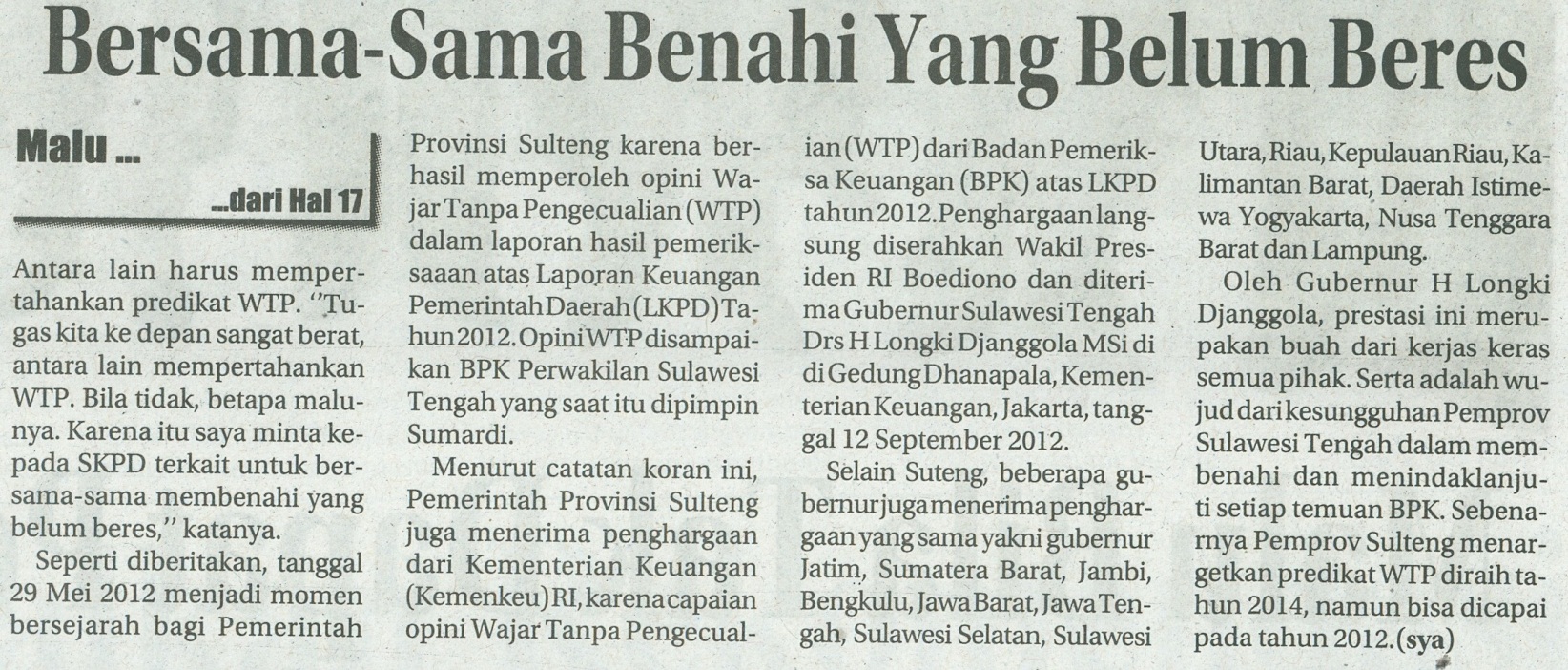 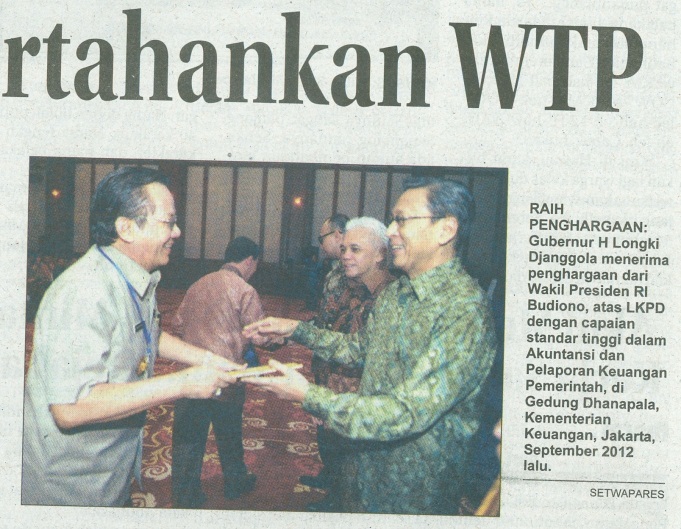 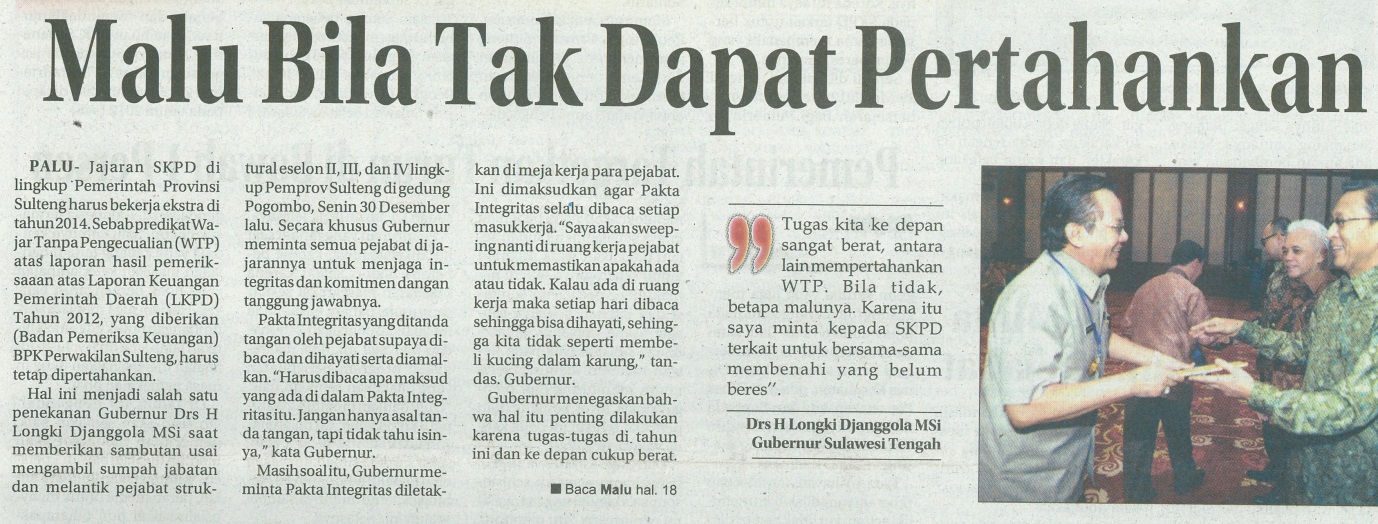 Harian    	:Radar SultengKasubaudSulteng IHari, tanggal:Jumat, 03 Januari 2014KasubaudSulteng IKeterangan:Halaman 17  Kolom 02-06; Hal. 18 Kol. 13-16 KasubaudSulteng IEntitas:Provinsi Sulawesi Tengah KasubaudSulteng I